RV INFORMATIONWHERE ARE YOU STAYING? Hey guys when we went to Ft. Worth we discovered companies that let you "rent" trailers.They bring them right to the Horse Expo, set them up, they are fully self contained and you just bring your tooth brush and food. It is lots cheaper than a hotel, you get to stay on the grounds and camp by others!!We found a few companies here in Sacramento and the prices are decent. If you rent from Sven, he has golf carts you can rent too, to get around this big place. Here is the info: Sven - Trailer Rentals 916-531-7123 Sven has his trailers ALREADY on site! He called me this morning and has requested that you TEXT him. He has 14 trailers left (02/05/2020). When you text he wants:a. NAMEb. EVENT: Horse Expoc. Date of arrivald. Date leavinge. How many people will be sleeping in trailer (beds needed)f. any special notes - special needs, etc.g. If you want to rent a golf cart. (he has 8 left)He is in a big show right now and will text you back when he can. Please be patient with him :) His trailers are set up for 4 people. You must bring your own linens & towels & soap. Everything else is supplied. (not food, or coffee)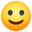 2) Outdoorsy - Trailer Rentals https://www.outdoorsy.com/Choose deliver option!! You can choose big or small! Fancy or basic. :) We did a crazy big one because we had lots of people coming and going and it totally was nicer than a hotel. You can go back anytime and rest, cook or just watch TV. It even had 2 closed bedroom areas!Anyway, just thought I would share.You also need to make a reservation for the trailer area too. It is a flat $200.00 no matter how long you stay. In the RV classification there is NOT a spot for living qtr horse trailer if you are bringing one. But they said to write in the RV make and model - ("Horse Trailer 32') or what ever length your trailer is. If you are renting one of the travel trailers, you will put the description in there. https://murietaequestriancenter.com/product/horse-expo-rv-spaces-flat-rate/There are only 75 spots and 100's of people so get this done sooner than later! All sewer spots are filled, but they have a mobile guy that comes around and lets you empty the trailer, there are also dumps on site and gray water available.